Handout #1: 
Understanding Dress Codes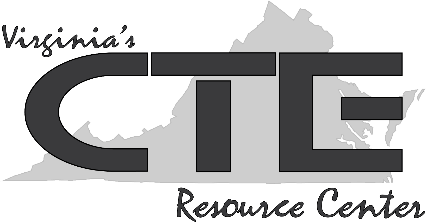 Use Teacher Resource #1: Sample Dress Code to answer the following:Give five examples of attire that are appropriate to wear on a normal business day, according to the dress code.1. _________________________________________________2. _________________________________________________3. _________________________________________________ 4. _________________________________________________ 5. _________________________________________________Give five examples of attire that is not allowed, even on casual workdays.	 1. _________________________________________________2. _________________________________________________3. _________________________________________________ 4. _________________________________________________ 5. _________________________________________________What are two reasons why the dress code prohibits wearing strong perfume or cologne?1. _________________________________________________2. _________________________________________________Why does this organization outline a professional dress code? ___________________________________________________________________________________________________________________________________________________________________________________________________________________________________________________What should an employee expect if he/she arrives at work in violation of the company’s dress code? ____________________________________________________________________________________________________________________________________________________________________________________________________________________Why might an employer not want employees to wear tight or revealing clothing? ____________________________________________________________________________________________________________________________________________________________________________________________________________________________________